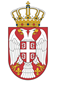 REPUBLIKA SRBIJA NARODNA SKUPŠTINAOdbor za spoljne poslove06 Broj: 06-2/254-199. oktobar 2019. godineB e o g r a dNa osnovu člana 70. stav 1. alineja prva Poslovnika Narodne skupštineS A Z I V A M82. SEDNICU ODBORA ZA SPOLjNE POSLOVEZA  ČETVRTAK, 10. OKTOBAR 2019. GODINE,SA POČETKOM U 11,10 ČASOVA	Za ovu sednicu predlažem sledećiD n e v n i   r e dInicijative za posete1.1. 	Inicijativa za bilateralnu posetu  Srbiji delegacije Parlamenta Ugande,od 18. do 20.oktobra 2019. godine.  1.2. 	Inicijativa za bilateralnu posetu  Srbiji delegacije Parlamenta Kenije,od 21. do 25.oktobra 2019. godine.  	 1.3. 	Inicijativa za organizovanje zajedničke sednice Odbora za dijasporu i Srbe u regionu i Odbora za kulturu i informisanje na temu „Očuvanje kulturnog identiteta u dijaspori“,na kojoj će se obratiti Mila Malruni, 22. oktobra 2019. godine.1.4. 	Inicijativa za održavanje 56.sednice Odbora za pravna i politička pitanja Parlamentarne skupštine Crnomorske ekonomske saradnje(PS CES)  u Srbiji,od 14.do15.oktobra 2020.godine.      2. Redovne aktivnosti stalnih delegacija2.1. 	Učešće  stalne delegacije NS RS u Parlamentarnoj dimenziji Centalno-evropske inicijative (CEI) na sastanku Parlamentarne skupštine Parlamentarne dimenzije CEI,koji će se održati u Rimu, od 7. do 8. novembra 2019. godine; 2.2.   Učešće  članova stalne delegacije NS RS u Parlamentarnoj skupštini NATO u poseti Odbora za civilnu dimenziju bezbednosti Parlamentarne skupštine NATO Republici Francuskoj, od 4. do 7. novembra 2019. godine,Pariz i Strazbur; 2.3. 	Učešće  stalne delegacije NS RS u Interparlamentarnoj  skupštini pravoslavlja na sastanku Međunarodnog sekretarijata,predsednika odbora i izvestilaca Interparlamentarne skupštine pravoslavlja,koji će se održati u Atini, od 13. do 16. novembra 2019. godine; 3.   Izveštaji o realizovanim posetama3.1.	Izveštaj o poseti delegacije Parlamenta Alžira Republici Srbiji,od 8.do11.jula 2019.godine;3.2.	Izveštaj o učešću na Regionalnoj konferenciji „Ekonomski potencijal dijaspore“,u organizaciji Parlamentarne mreže za politike dijaspore Parlamentarne skupštine Saveta Evrope i Predstavničkog doma (parlamenta) Jordana,u Amanu,Jordan, od 17.do19.septembra 2019.godine;3.3.	Izveštaj o učešću delegacije NS RS na čelu sa predsednicom NS RS Majom Gojković na Četvrtom sastanku predsednika parlamenata Evroazije,Nursulatan, Kazahstan, od 23-24.septembra 2019.godine;4.	Realizovani ostali kontakti4.1.	Zabeleška sa sastanka Đorđa Milićevića, potpredsednika NS RS, sa Ombudsmanom Rumunije Renatom Veber, održanog 23 septembra 2019. godine;5.	Poslaničke grupe prijateljstva 5.1.	Formiranje i izbor predsednika Poslaničke grupe prijateljstva sa Gvatemalom; 5.2.	Izbor predsednika  Poslaničke grupe prijateljstva sa Demokratskom Narodnom Republikom Korejom; 5.3.	Promene u sastavu Poslaničke grupe prijateljstva sa Ugandom.    6.  RaznoSednica će se održati u Domu Narodne skupštine, Trg Nikole Pašića 13, sala III.Mole se članovi Odbora da u slučaju sprečenosti da prisustvuju sednici Odbora, o tome obaveste svoje zamenike u Odboru.     PREDSEDNIK ODBORAProf. dr Žarko Obradović, s.r.